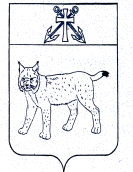 ПРОЕКТАДМИНИСТРАЦИЯ УСТЬ-КУБИНСКОГОМУНИЦИПАЛЬНОГО ОКРУГАПОСТАНОВЛЕНИЕс. Устьеот                                                                                                                             №                                                                                                                                                                                                                              О внесении изменений в постановление администрации округа от 6 марта 2023 года № 382 «Об утверждении административного регламента предоставления муниципальной услуги по выдаче разрешения на ввод объекта в эксплуатацию»	В соответствии с Федеральным законом от 2 ноября 2023 года № 509-ФЗ «Об особенностях оформления прав на отдельные виды объектов недвижимости и о внесении изменений в отдельные законодательные акты Российской Федерации», ст. 42 Устава округа администрация округаПОСТАНОВЛЯЕТ:Внести в административный регламент предоставления муниципальной услуги по выдаче разрешения на ввод объекта в эксплуатацию, утвержденный постановлением администрации округа от 6 марта 2023 года № 382 «Об утверждении административного регламента предоставления муниципальной услуги выдаче разрешения на ввод объекта в эксплуатацию», следующие изменения:Подпункт «л» пункта 2.6.1 изложить в следующей редакции: «Технический план объекта капитального строительства, подготовленный в соответствии с Федеральным законом от 13 июля 2015 года N 218-ФЗ «О государственной регистрации недвижимости», за исключением ввода в эксплуатацию объекта капитального строительства, в отношении которого в соответствии с Федеральным законом от 2 ноября 2023 года № 509-ФЗ «Об особенностях оформления прав на отдельные виды объектов недвижимости и о внесении изменений в отдельные законодательные акты Российской Федерации» государственный кадастровый учет и (или) государственная регистрация прав не осуществляются».Подпункт «г» пункта 2.6.2 изложить в следующей редакции: «Технический план объекта капитального строительства, подготовленный в соответствии с Федеральным законом от 13 июля 2015 года N 218-ФЗ «О государственной регистрации недвижимости», за исключением ввода в эксплуатацию объекта капитального строительства, в отношении которого в соответствии с Федеральным законом от 2 ноября 2023 года № 509-ФЗ «Об особенностях оформления прав на отдельные виды объектов недвижимости и о внесении изменений в отдельные законодательные акты Российской Федерации» государственный кадастровый учет и (или) государственная регистрация прав не осуществляются».Настоящее постановление вступает в силу со дня его официального опубликования.Глава округа                                                  И.В. Быков